Миколаївська міська рада	Постійна комісії міської ради з питань промисловості, транспорту,енергозбереження, зв'язку, сфери послуг, підприємництва та торгівліПРОТОКОЛ  №14421.06.2019     м. Миколаїв   каб. 357  10:00Засідання постійної комісії міської ради     з питань промисловості, транспорту, енергозбереження, зв'язку, сфери послуг,  підприємництва та торгівліГолова комісії: Євтушенко В.В. Секретар комісії:Шульгач С.В.Члени комісії: Ісаков С.М.Відсутні члени комісії: Картошкін К.Е. (відрядження), Садиков В.В.ПРИСУТНІ:Богданов В.М., в.о. начальника управління комунального майна Миколаївської міської ради;Цимбал А.А., начальника управління містобудування та архітектури ММР – головний архітектор міста;Кукса О.М., заступник начальника - начальник відділу транспорту, зв'язку та телекомунікацій управління транспортного комплексу, зв'язку та телекомунікацій Миколаївської міської ради;Ушаков О.В. , директор КП ММР «Миколаївпастранс»;Шевченко О.В., в.о. начальника планово-економічного відділу КП ММР «Миколаївелектротранс»;Шуліченко Т.В., директор департаменту економічного розвитку Миколаївської міської  ради;Ветров В.Є., представник громадської ради при ДРС; Мкртчян М.С., начальник управління комунального майна Миколаївської міської ради;Баличевська О.С., начальник відділу цін та цінової політики управління з розвитку споживчого ринку департаменту економічного розвитку Миколаївської міської ради;Дмитрук В.М., голова адміністрації Заводського району;Іщенка Є.О., заступник начальника сектору превенції Заводського ВП ГУНП в Миколаївській області; Любаров Ю.Й., начальник управління з питань культури та охорони культурної спадщини Миколаївської міської ради;Рєпін О.В. заступник директора департаменту житлово-комунального господарства Миколаївської міської ради;Кісельова О.В., депутат Миколаївської міської ради VIIскликання; Ласурія С.А., депутат Миколаївської міської ради VIIскликання;Кочева І.Е., заступник начальника управління з розвитку споживчого ринку 
департаменту економічного розвитку Миколаївської міської ради – начальник відділу сфери послуг управління;Білик Л. В., завідувач сектору регуляторної політики  управління з розвитку споживчого ринку департаменту економічного розвитку Миколаївської міської ради;Тимошин В.В., представник виконавчого комітету Миколаївської міської ради;Омельчук О.А., заступник міського голови. Представники преси та телебачення.	ПОРЯДОК ДЕННИЙ :1. Звернення першого заступника міського голови Криленко В.І. від 05.06.209 №2656/02.02.01-22/02.03/14/19 за вх.№1410 від 06.06.2019 щодо розгляду проекту рішення міської ради «Про затвердження Концепції розвитку річок та маломірного судноплавства у місті Миколаєві на 2019 – 2030 роки»,      s-pg-091 (питання розглядалося 03.05.2019, протокол №141).Для обговорення питання запрошено :Шуліченко Т.В., директор департаменту економічного розвитку Миколаївської міської  ради;Цимбал А.А., начальника управління містобудування та архітектури ММР– головний архітектор міста.2. Звернення в.о. начальника управління комунального майна Миколаївської міської ради Богданова В.М. від 03.06.2019 №785/10/01/08/19 за вх.№1468 від 04.06.2019 щодо розгляду проектів рішень міської ради:2.1. «Про визначення зберігача інвентаризаційних справ об’єктів нерухомого майна, розташованих на території м. Миколаєва», s-fk-742.2.2. «Про внесення зміни до рішення Миколаївської міської ради від 22.12.2012 №13/1 «Про затвердження структури виконавчих органів Миколаївської міської ради», s-fk-745.Для обговорення питання запрошено :Богданов В.М., в.о. начальника управління комунального майна Миколаївської міської ради3. Звернення  в.о. начальника управління комунального майна Миколаївської міської ради Богданова В.М. від 07.06.2019 №874/10/01/08/19 за вх. 1540 від 11.06.2019 щодо розгляду проекту рішення міської ради «Про надання дозволу на укладання та продовження терміну дії договорів позички», s-fk-736.Для обговорення питання запрошено :Богданов В.М., в.о. начальника управління комунального майна Миколаївської міської ради4. Лист виконавчого комітету  від 14.06.2019 №2882/02.02.01-22/02.05/14/19 щодо розгляду проектів рішення Миколаївської міської ради 4.1. «Про встановлення тарифів на перевезення пасажирів і багажу міським електротранспортом КП ММР «Миколаївелектротранс»,v-tr-019_19.4.2. «Про встановлення тарифу на перевезення одного платного пасажира та багажу у м. Миколаєві автобусами, які здійснюють пасажирські перевезення у режимах руху «маршрутного таксі» та «звичайний», для підприємства– перевізника КП ММР «Миколаївпастранс»,v-tr-026_19.  Для обговорення питання запрошено :Попов Д.Д., начальник управління транспортного комплексу, звˈязку та телекомунікацій Миколаївської міської ради;Кукса О.М., заступник начальника - начальник відділу транспорту, зв'язку та телекомунікацій управління транспортного комплексу, зв'язку та телекомунікацій Миколаївської міської ради;Ушаков О.В. , директор КП ММР «Миколаївпастранс»;Шевченко О.В., в.о. начальника планово-економічного відділу КП ММР «Миколаївелектротранс».5. Вирішення питання щодо упорядкування правил стихійної торгівлі  в районі трамвайного кільця на Центральному ринку для  забезпечення вільного доступу до трамвайної запинки. Примітка: питання внесене до порядку денного за пропозицією депутата Миколаївської міської ради VIIскликання Шульгача С.В. Для обговорення питання запрошено :Дмитрук В.М., голова адміністрації Заводського району;Представник Заводського РВ ММУ УМВС України в Миколаївській області;Попов Д.Д., начальник управління транспортного комплексу, звˈязку та телекомунікацій Миколаївської міської ради;Кукса О.М., заступник начальника - начальник відділу транспорту, зв'язку та телекомунікацій управління транспортного комплексу, зв'язку та телекомунікацій Миколаївської міської ради;Курляк О.М., заступник директора департаменту економічного розвитку Миколаївської міської ради – начальник управління з розвитку споживчого ринку;Цимбал А.А., начальника управління містобудування та архітектури ММР – головний архітектор міста6.Звернення директора департаменту житлово-комунального господарства Миколаївської міської ради Коренєва С.М. від 07.06.2019 №1577/08.01.01.                           -10/08/04/19 щодо розгляду кандидатури Сердцева Вадима Андрійовича на присвоєння звання «Почесний громадянин міста Миколаєва» у 2019 році. Примітка: питання внесене до порядку денного згідно листа управління апарату ради від 12.06.2019 №1547.  Для обговорення питання запрошено :Коренєв С.М. директор департаменту житлово-комунального господарства Миколаївської міської ради;Любаров Ю.Й., начальник управління з питань культури та охорони культурної спадщини Миколаївської міської ради.7. Інформація управління містобудування та архітектури Миколаївської міської ради щодо Комплексної схеми розміщення тимчасових споруд у м. Миколаєві.Для обговорення питання запрошено :Цимбала А.А., начальника управління містобудування та архітектури ММР – головний архітектор міста;Нефьодов О.А., заступник начальника управління – начальник відділу містобудівного кадастру та обліку об’єктів містобудування ММР.Примітка: питання не розглядалося та перенесене на чергове засідання постійної комісії. 8. Звернення заступника директора департаменту економічного розвитку Миколаївської міської ради – начальник управління з розвитку споживчого ринку Курляка О.М. від 10.06.2019 №558/02.03-19 за вх.№1530 від 11.06.2019 щодо надання інформації про результати проведення газоаналізу повітря житлових і громадських приміщень за адресою: м. Миколаїв, вул. Шосейна,12 (на виконання рекомендації протоколу №142 від 24.05.2019). Для обговорення питання запрошено :Курляк О.М., заступник директора департаменту економічного розвитку Миколаївської міської ради – начальник управління з розвитку споживчого ринку.РОЗГЛЯНУЛИ:Обрання секретаря комісії на засідання комісії 21.06.2019.Слухали :Євтушенко В.В., який запропонував в зв’язку з відсутністю               Садикова В.В. обрати секретарем комісії на засідання комісії 21.06.2019 Шульгача С.В.1. Звернення першого заступника міського голови Криленко В.І. від 05.06.209 №2656/02.02.01-22/02.03/14/19 за вх.№1410 від 06.06.2019 щодо розгляду проекту рішення міської ради «Про затвердження Концепції розвитку річок та маломірного судноплавства у місті Миколаєві на 2019 – 2030 роки», s-pg-091 (питання розглядалося 03.05.2019, протокол №141).СЛУХАЛИ:Шуліченко Т.В., яка проінформувала членів постійної комісії, що проект рішення міської ради «Про затвердження Концепції розвитку річок та маломірного судноплавства у місті Миколаєві на 2019 – 2030 роки», s-pg-091розглядалося на засіданні постійної комісії 03.05.2019, протокол №141 була надана рекомендація повторно розглянути даний проект рішення після попереднього розгляду проекту членами Виконавчого комітету. Повідомила що рішенням виконавчого комітету від 28.05.2019 №507 «Про попередній розгляд проекту рішення Миколаївської міської ради «Про затвердження Концепції розвитку річок та маломірного судноплавства у місті Миколаєві на 2019 – 2030 роки» було вирішено винести на розгляд Миколаївської міської ради.В обговоренні приймали участь члени постійної комісії.РЕКОМЕНДОВАНО:1.Проект рішення міської ради «Про затвердження Концепції розвитку річок та маломірного судноплавства у місті Миколаєві на 2019 – 2030 роки», s-pg-091, підтримати. ГОЛОСУВАЛИ: «за» – 3, «проти» – 0, «утримались»  - 0.2. Звернення в.о. начальника управління комунального майна Миколаївської міської ради Богданова В.М. від 03.06.2019 №785/10/01/08/19 за вх.№1468 від 04.06.2019 щодо розгляду проектів рішень міської ради:2.1. «Про визначення зберігача інвентаризаційних справ об’єктів нерухомого майна, розташованих на території м. Миколаєва», s-fk-742.СЛУХАЛИ:Мкртчяна М.С., який проінформував членів постійної комісії, що існує інструкція відповідно до якої суб'єкт господарювання не може являтися зберігачем інвентаризаційних справ об’єктів нерухомого майна, зберігачем може виступати юридична особа публічного права. Запропонував, для того щоб не створювати комунальну установу, в управлінні комунального майна Миколаївської міської ради створити відділ зі штатом 12 працівників.В обговоренні приймали участь члени постійної комісії.РЕКОМЕНДОВАНО:1. Проект рішення міської ради: «Про визначення зберігача інвентаризаційних справ об’єктів нерухомого майна, розташованих на території м. Миколаєва», s-fk-742, підтримати.ГОЛОСУВАЛИ: «за» – 3, «проти» – 0, «утримались»  - 0.2. Звернення в.о. начальника управління комунального майна Миколаївської міської ради Богданова В.М. від 03.06.2019 №785/10/01/08/19 за вх.№1468 від 04.06.2019 щодо розгляду проектів рішень міської ради:2.2. «Про внесення зміни до рішення Миколаївської міської ради від 22.12.2012 №13/1 «Про затвердження структури виконавчих органів Миколаївської міської ради»,s-fk-745.РЕКОМЕНДОВАНО:1. Проект рішень міської ради «Про внесення зміни до рішення Миколаївської міської ради від 22.12.2012 №13/1 «Про затвердження структури виконавчих органів Миколаївської міської ради», s-fk-745, перенести на чергове засідання постійної  комісії   з урахуванням надання  більш розширеної інформації стосовно  даного проекту рішення. Примітка: рекомендації по даному питанню на голосування не ставилися. 3.Звернення  в.о. начальника управління комунального майна Миколаївської міської ради Богданова В.М. від 07.06.2019 №874/10/01/08/19 за вх. 1540 від 11.06.2019 щодо розгляду проекту рішення міської ради «Про надання дозволу на укладання та продовження терміну дії договорів позички», s-fk-736.СЛУХАЛИ:Мкртчяна М.С., який проінформував членів постійної комісії стосовно звернення, яке надійшло від благодійного фонду «Центр волонтерів», громадської організації «Корабельна районна організація Всеукраїнської організації інвалідів «Союз організацій інвалідів України», громадської організації «Миколаївське обласне відділення української спілки в’язнів-жертв нацизму», щодо укладання та продовження терміну дії договорів позички нежитлових приміщень по вул. Адміральській, 41, вул. Океанівській, 38-б та пр. Центральному,166.Ісакова С.М., який рекомендував управлінню комунального майна Миколаївської міської ради поцікавитися конкретною діяльністю даних організацій. Запитав у начальника управління комунального майна Миколаївської міської ради Мкртчяна М.С., з якою кількістю в’язнів-жертв нацизму працює громадська організація «Миколаївське обласне відділення української спілки в’язнів-жертв нацизму».В обговоренні приймали участь члени постійної комісії.РЕКОМЕНДОВАНО:1. Проект рішення міської ради «Про надання дозволу на укладання та продовження терміну дії договорів позички», s- fk- 736, прийняти до відома.ГОЛОСУВАЛИ: «за» – 3, «проти» – 0, «утримались»  - 0.4. Лист виконавчого комітету  від 14.06.2019 №2882/02.02.01-22/02.05/14/19 щодо розгляду проектів рішення Миколаївської міської ради 4.1. «Про встановлення тарифів на перевезення пасажирів і багажу міським електротранспортом КП ММР «Миколаївелектротранс»,v-tr-019_19.4.2. «Про встановлення тарифу на перевезення одного платного пасажира та багажу у м. Миколаєві автобусами, які здійснюють пасажирські перевезення у режимах руху «маршрутного таксі» та «звичайний», для підприємства– перевізника КП ММР «Миколаївпастранс»,v-tr-026_19.  СЛУХАЛИ:Ісакова С.М., який зазначив, що документів, які надійшли на комісію не достатньо для розгляду питання щодо встановлення тарифів. Тимошина В.В., який зазначив, членам виконавчого комітету не було надано жодної інформації стосовно розрахунків тарифів на перевезення пасажирів, ліцензії,  місця паркування та маршрутів.Євтушенка В.В., який запропонував розглянути дане питання через 30 хв., протягом яких управління транспортного комплексу, звˈязку та телекомунікацій Миколаївської міської ради підготує необхідні документи та надасть на розгляд постійної комісії. Тимошина В.В., який запропонував запустити автобуси на 2 місяця у тестовому режимі, після якого КП ММР «Миколаївпастранс» розрахують  реальний пасажиропотік і тариф, а після винести рішення про затвердження тарифу на виконавчий комітет Миколаївської міської ради.Ушакова О.В, який зазначив, що паралельно з питанням затвердження тарифів вирішується питання отримання ліцензії. Повідомив, що був підготовлений та наданий «Укртрансбезпеці» пакет документів для отримання ліцензії. Наголосив, що автобуси будуть запущені на відповідні маршрути після затвердження тарифів та отримання ліцензії. Куксу О.М., який надав інформацію  щодо маршрутів по яким будуть запущені автобуси: № 51 (мікрорайон Тернівка – залізничний вокзал «Миколаїв-Пасажирський») – 8 автобусів, № 91 (стадіон «Евіс» - кладовище) – 10 автобусів,  № 81( мікрорайон Намив – мікрорайон Ракетне Урочище) – 3 одиниці транспорту.Шульгача С.В., запропонував управлінню транспортного комплексу, звˈязку та телекомунікацій Миколаївської міської ради підготувати та надати на розгляд постійної комісії та членам виконавчого комітету пакет документів необхідних для розгляду даних питань.Кісельову О.В., яка запитала у заступника начальника - начальник відділу транспорту, зв'язку та телекомунікацій управління транспортного комплексу, зв'язку та телекомунікацій Миколаївської міської ради Кукси О.М. та директора КП ММР «Миколаївпастранс» Ушакова О.В., який на сьогодні встановлений тариф на маршрутне перевезення та від чого залежить тариф у 6 грн та 7 грн.  Запитала у чому різниця між автобусами що здійснюють перевезення в мікрорайон Ракетне Урочище за 5 відрізняються та  іншими маршрутними таксі та навіщо встановлювати окремі тарифи.Ушакова О.В., який відповів, що у рішеннях, які укладалися з перевізниками був прописаний відповідний тариф. Зазначив, що  КП ММР «Миколаївпастранс», як перевізник, у даних договорах відсутня.  Ісакова С.М., який запропонував внести зміни до договорів. Ушакова О.В., який зазначив, що автобуси будуть здійснювати пасажирські перевезення у режимі «звичайний», тобто по факту являються новими маршрутами, а маршрутки, які рухаються за цим же маршрутом працюють у режимі «маршрутного таксі».Шульгача С.В., який запитав у директора КП ММР «Миколаївпастранс» Ушакова О.В., у які строки підприємство отримає ліцензію. Ушакова О.В., який відповів, що 21.06.2019 у Києві відбудеться засідання «Укртрансбезпеки». Зазначив, що якщо у «Укртрансбезпеки» не виникне ніяких питань, то підприємство зможе отримає ліцензію 24.06.2019 або 25.06.2019.Шульгача С.В., який підтримав члена виконавчого комітету Тимошина В.В., та запропонував запустити автобуси у тестовому режимі з тарифом у 5 грн., після чого вивчити реальний пасажиропотік, дослідити проблеми, які виникають і потім затверджувати тарифи. Ісакова С.М., який запропонував розглянути дане питання після отримання та ознайомлення з необхідним пакетом документів. Шульгача С.В., який підтримав пропозицію Ісакова С.М. та запропонував зібрати комісію після того як управління транспортного комплексу, звˈязку та телекомунікацій Миколаївської міської ради та КП ММР «Миколаївпастранс» підготує та надасть для ознайомлення необхідний пакет документів.   	Ісакова С.М., який зазначив, що в пакеті документів повинно бути обов'язково заключення начальника відділу цін та цінової політики Баличевської О.С., розрахунки відповідно до наказу Міністерства транспорту та зв'язку №1175 від 17.11.2009р. «Про затвердження методики розрахунку тарифів на послуги пасажирського автомобільного транспорту», та паспорти маршрутів. 	Баличевську О.С., яка зазначила що відділу цін та цінової політики управління з розвитку споживчого ринку економічного розвитку Миколаївської міської ради був наданий повний пакет документів. Зазначила, що  в інформаційній довідці були викладені всі зауваження. Проінформувала, що відділом цін та цінової політики був здійснений розрахунок на середній кілометраж  та  з врахуванням зауважень, з тарифу 7,97 ( який  був наданий управлінням транспортного комплексу, звˈязку та телекомунікацій Миколаївської міської ради), вийшли на тариф 5,87. Зазначила, що пасажиропотік розраховувався виключно виходячи з пасажировмісності автобусів без застосування коефіцієнту. 	Омельчука О.А., який зазначив, що документи повинні бути зібрані в повному обсязі та надані для  ознайомлення депутатам і членам виконавчого комітету, зазначив, що для утвердження тарифу необхідна допомога депутатського корпусу, адже автобуси придбані у лізинг, наголосив, що необхідно продумати систему маршрутів, адже 23 автобуса не вирішать ситуацію з перевезенням яка склалася у місті.	Кісельову О.В., яка зазначила, що КП ММР «Миколаївпастранс» не може бути прибутковим, наголосила, що запуск автобусів у віддалені райони забезпечить доступ до соціальних пільг. Зазначила, чим швидше запустять автобуси, тим менше  збитків зазнає підприємство КП ММР «Миколаївпастранс».	Ісакова С.М., який зазначив, що рішення постійної комісії не прискорить запуск автобусів, адже рішення приймає виконавчий комітет  та  для того щоб автобуси були запущені на маршрути КП ММР «Миколаївпастранс» необхідно отримати ліцензію В обговоренні приймали участь члени постійної комісії.РЕКОМЕНДОВАНО:1. Лист виконавчого комітету від 14.06.2019 №2882/02.02.01-22/02.05/14/19 щодо розгляду проектів рішення Миколаївської міської ради  «Про встановлення тарифів на перевезення пасажирів і багажу міським електротранспортом КП ММР «Миколаївелектротранс»,v-tr-019_19 та «Про встановлення тарифу на перевезення одного платного пасажира та багажу у м. Миколаєві автобусами, які здійснюють пасажирські перевезення у режимах руху «маршрутного таксі» та «звичайний», для підприємства – перевізника КП ММР «Миколаївпастранс»,v-tr-026_19, повторно розглянути на засіданні постійної комісії, яке відбудеться 24.06.2019р. о 10:00,  з урахуванням підготовки та надання для ознайомлення необхідного пакету документів.  ГОЛОСУВАЛИ: «за» – 3, «проти» – 0, «утримались»  - 0.5. Вирішення питання щодо упорядкування правил стихійної торгівлі  в районі трамвайного кільця на Центральному ринку для  забезпечення вільного доступу до трамвайної запинки. Примітка: питання внесене до порядку денного за пропозицією депутата Миколаївської міської ради VIIскликання Шульгача С.В. СЛУХАЛИ:Шульгача С.В., який проінформував членів постійної комісії щодо порушеного питання.Іщенка Є.О. який проінформував членів постійної комісії, що управлінням Заводського ВП ГУНП в Миколаївській області систематично проводяться рейди і складаються відповідні протоколи про наявні правопорушення.Дмитрука В.М., який зазначив, що несанкціонована торгівля в районі трамвайного кільця на Центральному ринку активно велася у період поминальних днів. Наголосив що існує проблема з нічним ринком на вул. Сінній, який працює з 19:00 до 04:00, адже там труднощі не тільки з транспортним рухом, а й проблеми з санітарним станом. Зазначив, що розпочинається сезон овощів та не вирішене питання по створенню ярмарок та запропонував розробити положення про ярмарки, для впорядкування правил стихійної торгівлі.РЕКОМЕНДОВАНО:1. Доручити управлінню з розвитку споживчого ринку Миколаївської міської ради спільно  з  адміністрацією Заводського району  до 1 липня 2019 року розробити програму щодо упорядкування правил сезонної торгівлі та проінформувати членів постійної комісії.2. ВП ГУНП Заводського району в Миколаївській області посилити контроль щодо недопущення розміщення тимчасової виносної торгівлі в місцях посадки/висадки пасажирів на трамвайних коліях.3. Адміністрації Заводського району забезпечити в місцях сезонної торгівлі на Центральному ринку обрізку дерев з метою уникнення травматизму.ГОЛОСУВАЛИ: «за» – 3, «проти» – 0, «утримались»  - 0.6.Звернення директора департаменту житлово-комунального господарства Миколаївської міської ради Коренєва С.М. від 07.06.2019 №1577/08.01.01-10/08/04/19 щодо розгляду кандидатури Сердцева Вадима Андрійовича на присвоєння звання «Почесний громадянин міста Миколаєва» у 2019 році. Примітка: питання внесене до порядку денного згідно листа управління аппарату ради від 12.06.2019 №1547.СЛУХАЛИ:Рєпіна О.В., який проінформував членів постійної комісії що Сердцев В. А. більше 40 років  безкорисливо сажає дерева у м. Миколаєві, за останні роки висадив близько 22 тисяч дерев та кущів. В обговоренні приймали участь члени постійної комісії.РЕКОМЕНДОВАНО:1. Кандидатуру Сердцева Вадима Андрійовича на присвоєння звання «Почесний громадянин міста Миколаєва» у 2019 році прийняти до відома та винести на розгляд сесії Миколаївської міської ради. ГОЛОСУВАЛИ: «за» – 3, «проти» – 0, «утримались»  - 0.8.Звернення заступника директора департаменту економічного розвитку Миколаївської міської ради – начальник управління з розвитку споживчого ринку Курляка О.М. від 10.06.2019 №558/02.03-19 за вх.№1530 від 11.06.2019 щодо надання інформації про результати проведення газоаналізу повітря житлових і громадських приміщень за адресою: м. Миколаїв, вул. Шосейна,12 (на виконання рекомендації протоколу №142 від 24.05.2019). СЛУХАЛИ:Кочеву І.Е. та Білик Л. В., які проінформували членів постійної комісії, що на виконання рекомендації протоколу №142 від 24.05.2019 ДУ «Миколаївський обласний лабораторний центр МОЗ України» та ГУ ДСНС України у Миколаївській області були проведені відповідні лабораторні дослідження. Під час здійснення лабораторних радіаційних досліджень будівельної суміші трьох проб перевищення радіаційного фону не виявлено. В обговоренні приймали участь члени постійної комісії.Примітка: рекомендації по даному питанню не були сформульовані та на голосування не ставилися.Голова постійної комісії                                                        В.В. ЄвтушенкоСекретар постійної комісії                                                    С.В. Шульгач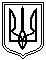 